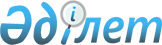 О районном бюджете на 2012-2014 годы
					
			Утративший силу
			
			
		
					Решение маслихата Созакского района Южно-Казахстанской области от 21 декабря 2011 года N 301. Зарегистрировано Управлением юстиции Созакского района Южно-Казахстанской области 27 декабря 2011 года N 14-12-132. Утратило силу в связи с истечением срока применения - (письмо Созакского районного маслихата Южно-Казахстанской области от 30 января 2013 года № 29)      Сноска. Утратило силу в связи с истечением срока применения - (письмо Созакского районного маслихата Южно-Казахстанской области от 30.01.2013 № 29).

            



      В соответствии с пунктом 2 статьи 9, пунктом 2 статьи 75 Бюджетного кодекса Республики Казахстан от 4 декабря 2008 года, подпунктом 1) пункта 1 статьи 6 Закона Республики Казахстан от 23 января 2001 года "О местном государственном управлении и самоуправлении в Республике Казахстан" и решением Южно-Казахстанского областного маслихата от 7 декабря 2011 года № 47/450-IV "Об областном бюджете на 2012-2014 годы", зарегистрированного в Реестре государственной регистрации нормативных правовых актов за № 2065, Созакский районный маслихат РЕШИЛ:



      1. Утвердить районный бюджет Созакского района на 2012-2014 годы согласно приложениям 1, 2 и 3 соответственно, в том числе на 2012 год в следующих объемах:

      1) доходы - 7 704 796 тысяч тенге, в том числе по:

      налоговым поступлениям - 3 495 284 тысяч тенге;

      неналоговым поступлениям - 169 297 тысяч тенге;

      поступлениям от продажи основного капитала - 9 000 тысяч тенге;

      поступлениям трансфертов - 4 031 215 тысяч тенге;

      2) затраты - 7 752 450 тысяч тенге;

      3) чистое бюджетное кредитование – 16 567 тысяч тенге:

      бюджетные кредиты – 19 416 тысяч тенге;

      погашение бюджетных кредитов - 2 849 тысяч тенге;

      4) сальдо по операциям с финансовыми активами - 0 тенге:

      приобретение финансовых активов - 0 тенге;

      поступления от продажи финансовых активов государства - 0 тенге;

      5) дефицит (профицит) бюджета – -64 221 тысяч тенге;

      6) финансирование дефицита (использование профицита) бюджета – 64 221 тысяч тенге, в том числе:

      поступление займов - 19 416 тысяч тенге;

      погашение займов - 1 393 тысяч тенге;

      используемые остатки бюджетных средств - 46 198 тысяч тенге.

      Сноска. Пункт 1 в редакции решения Созакского районного маслихата Южно-Казахстанской области от 11.12 2012 № 59 (вводится в действие с 01.01.2012).



      2. Установить на 2012 год норматив распределения общей суммы поступлений индивидуального подоходного налога и социального налога в размере 50 процентов в областной бюджет.



      3. Предусмотреть на 2012 год размер субвенций, передаваемых из областного бюджета в бюджет района в сумме 1 760 744 тысяч тенге.



      4. Утвердить резерв акимата района на 2012 год в сумме 3 000 тысяч тенге.



      5. Утвердить перечень бюджетных программ развития районного бюджета на 2012 год с разделением на бюджетные программы, направленные на реализацию бюджетных инвестиционных проектов (программ), согласно приложению 4.



      6. Утвердить перечень местных бюджетных программ, не подлежащих секвестру в процессе исполнения местного бюджета на 2012 год, согласно приложению 5.



      7. Утвердить перечень бюджетных программ каждого аула (села), поселка, финансируемого из бюджета района на 2012 год, согласно приложению 6.



      8. В соответствии с пунктом 2 статьи 238 Трудового кодекса Республики Казахстан от 15 мая 2007 года установить в 2012 году за счет бюджетных средств повышенные на двадцать пять процентов должностные оклады и тарифные ставки гражданским служащим социального обеспечения, образования, культуры и спорта, работающим в аульной (сельской) местности, по сравнению с окладами и ставками гражданских служащих, занимающихся этими видами деятельности в городских условиях.



      9. Настоящее решение вводится в действие с 1 января 2012 года.      Председатель ХХХХVІ сессии

      Созакского районного маслихата:            М.Жақсыбаев      Секретарь Созакского районного маслихата:  А.Аймұрзаев

Приложение 1

к решению Созакского районного

маслихата от 21 декабря 2011 года № 301       Районный бюджет на 2012 год      Сноска. Приложение 1 в редакции решения Созакского районного маслихата Южно-Казахстанской области от 11.12 2012 № 59 (вводится в действие с 01.01.2012).  

Приложение 2

к решению Созакского районного

маслихата от 21 декабря 2011 года № 301       Районный бюджет на 2013 год      Сноска. Приложение 2 в редакции решения Созакского районного маслихата Южно-Казахстанской области от 09.01 2012 N 308 (вводится в действие с 01.01.2012).      

Приложение 3

к решению Созакского районного

маслихата от 21 декабря 2011 года № 301       Районный бюджет на 2014 год      Сноска. Приложение 3 в редакции решения Созакского районного маслихата Южно-Казахстанской области от 09.01 2012 N 308 (вводится в действие с 01.01.2012).      

Приложение 4

к решению Созакского районного

маслихата от 21 декабря 2011 года № 301       Перечень бюджетных программ развития районного бюджета на 2012 год с разделением на бюджетные программы, направленные на реализацию бюджетных проектов

(программ)      Сноска. Приложение 4 в редакции решения Созакского районного маслихата Южно-Казахстанской области от 23.04 2012 № 26 (вводится в действие с 01.01.2012).      

Приложение 5

к решению Созакского районного

маслихата от 21 декабря 2011 года № 301       Перечень местных бюджетных программ, не подлежащих секвестру в процессе исполнения местного бюджета на 2012 год      

Приложение 6

к решению Созакского районного

маслихата от 21 декабря 2012 года № 301       Перечень бюджетных программ каждого аула (села), поселка, финансируемого из бюджета района на 2012 год      Сноска. Приложение 6 в редакции решения Созакского районного маслихата Южно-Казахстанской области от 12.11 2012 № 57 (вводится в действие с 01.01.2012).            продолжение таблицы
					© 2012. РГП на ПХВ «Институт законодательства и правовой информации Республики Казахстан» Министерства юстиции Республики Казахстан
				КатегорияКатегорияКатегорияКатегорияСумма, тысяч тенге КлассКлассКлассСумма, тысяч тенге ПодклассПодклассСумма, тысяч тенге НаименованиеСумма, тысяч тенге I. Доходы77047961Налоговые поступления349528401Подоходный налог12023662Индивидуальный подоходный налог120236603Социальный налог10121561Социальный налог101215604Hалоги на собственность12535351Hалоги на имущество11880063Земельный налог56074Hалог на транспортные средства588945Единый земельный налог102805Внутренние налоги на товары, работы и услуги242252Акцизы36003Поступления за использование природных и других ресурсов135004Сборы за ведение предпринимательской и профессиональной деятельности67605Налог на игорный бизнес36508Обязательные платежи, взимаемые за совершение юридически значимых действий и (или) выдачу документов уполномоченными на то государственными органами или должностными лицами30021Государственная пошлина30022Неналоговые поступления16929701Доходы от государственной собственности8275Доходы от аренды имущества, находящегося в государственной собственности82706Прочие неналоговые поступления1684701Прочие неналоговые поступления1684703Поступления от продажи основного капитала900003Продажа земли и нематериальных активов90001Продажа земли90004Поступления трансфертов403121502Трансферты из вышестоящих органов государственного управления40312152Трансферты из областного бюджета4031215Функциональная группаФункциональная группаФункциональная группаФункциональная группаФункциональная группасумма, тысяч тенгеФункциональная подгруппа НаименованиеФункциональная подгруппа НаименованиеФункциональная подгруппа НаименованиеФункциональная подгруппа Наименованиесумма, тысяч тенгеАдминистратор бюджетных программАдминистратор бюджетных программАдминистратор бюджетных программсумма, тысяч тенгеПрограммаПрограммасумма, тысяч тенге111123II. Затраты775245001Государственные услуги общего характера3001131Представительные, исполнительные и другие органы, выполняющие общие функции государственного управления275870112Аппарат маслихата района (города областного значения)20797001Услуги по обеспечению деятельности маслихата района (города областного значения)20530003Капитальные расходы государственных органов267122Аппарат акима района (города областного значения)79452001Услуги по обеспечению деятельности акима района (города областного значения)77655003Капитальные расходы государственного органа1797123Аппарат акима района в городе, города районного значения, поселка, аула (села), аульного (сельского) округа175621001Услуги по обеспечению деятельности акима района в городе, города районного значения, поселка, аула (села), аульного (сельского) округа173407022Капитальные расходы государственного органа22142Финансовая деятельность500459Отдел экономики и финансов района (города областного значения)500011Учет, хранение, оценка и реализация имущества, поступившего в коммунальную собственность5009Прочие государственные услуги общего характера23743459Отдел экономики и финансов района (города областного значения)23743001Услуги по реализации государственной политики в области формирования и развития экономической политики, государственного планирования, исполнения бюджета и управления коммунальной собственностью района (города областного значения)21876015Капитальные расходы государственного органа186702Оборона158241Военные нужды7464122Аппарат акима района (города областного значения)7464005Мероприятия в рамках исполнения всеобщей воинской обязанности74642Организация работы по чрезвычайным ситуациям8360122Аппарат акима района (города областного значения)8360006Предупреждение и ликвидация чрезвычайных ситуаций масштаба района (города областного значения)7760007Мероприятия по профилактике и тушению степных пожаров районного (городского) масштаба, а также пожаров в населенных пунктах, в которых не созданы органы государственной противопожарной службы60003Общественный порядок, безопасность, правовая, судебная, уголовно-исполнительная деятельность10001Правоохранительная деятельность1000458Отдел жилищно-коммунального хозяйства, пассажирского транспорта и автомобильных дорог района (города областного значения)1000021Обеспечение безопасности дорожного движения в населенных пунктах100004Образование51305371Дошкольное воспитание и обучение439010464Отдел образования района (города областного значения)439010009Обеспечение дошкольного воспитания и обучения316665021Увеличение размера доплаты за квалификационную категорию учителям организаций начального, основного среднего, общего среднего образования: школы, школы-интернаты: (общего типа, специальных (коррекционных), специализированных для одаренных детей; организаций для детей-сирот и детей, оставшихся без попечения родителей) за счет трансфертов из республиканского бюджета 540040Реализация государственного образовательного заказа в дошкольных организациях образования1218052Начальное, основное среднее и общее среднее образование3412597464Отдел образования района (города областного значения)3412597003Общеобразовательное обучение3295125006Дополнительное образование для детей59719063Повышение оплаты труда учителям, прошедшим повышение квалификации по учебным программам АОО "Назарбаев Интеллектуальные школы" за счет трансфертов из республиканского бюджета886Повышение оплаты труда учителям, прошедшим повышение квалификации по учебным программам АОО "Назарбаев Интеллектуальные школы" за счет трансфертов из республиканского бюджета0064Увеличение размера доплаты за квалификационную категорию учителям организаций начального, основного среднего, общего среднего образования: школы, школы-интернаты: (общего типа, специальных (коррекционных), специализированных для одаренных детей; организаций для детей-сирот и детей, оставшихся без попечения родителей) за счет трансфертов из республиканского бюджета 568679Прочие услуги в области образования1278930464Отдел образования района (города областного значения)201589001Услуги по реализации государственной политики на местном уровне в области образования5845005Приобретение и доставка учебников, учебно-методических комплексов для государственных учреждений образования района (города областного значения)34207007Проведение школьных олимпиад, внешкольных мероприятий и конкурсов районного (городского) масштаба1391015Ежемесячные выплаты денежных средств опекунам (попечителям) на содержание ребенка-сироты (детей-сирот), и ребенка (детей), оставшегося без попечения родителей за счет трансфертов из республиканского бюджета8171020Обеспечение оборудованием, программным обеспечением детей-инвалидов, обучающихся на дому за счет трансфертов из республиканского бюджета14914067Капитальные расходы подведомственных государственных учреждений и организаций137061472Отдел строительства, архитектуры и градостроительства района (города областного значения)1077341037Строительство и реконструкция объектов образования107734105Здравоохранение209Прочие услуги в области здравоохранения20123Аппарат акима района в городе, города районного значения, поселка, аула (села), аульного (сельского) округа20002Организация в экстренных случаях доставки тяжелобольных людей до ближайшей организации здравоохранения, оказывающей врачебную помощь2006Социальная помощь и социальное обеспечение2437442Социальная помощь212711451Отдел занятости и социальных программ района (города областного значения)212711002Программа занятости49946004Оказание социальной помощи на приобретение топлива специалистам здравоохранения, образования, социального обеспечения, культуры и спорта в сельской местности в соответствии с законодательством Республики Казахстан22215005Государственная адресная социальная помощь895006Жилищная помощь6640007Социальная помощь отдельным категориям нуждающихся граждан по решениям местных представительных органов4633010Материальное обеспечение детей-инвалидов, воспитывающихся и обучающихся на дому845014Оказание социальной помощи нуждающимся гражданам на дому32941016Государственные пособия на детей до 18 лет62084017Обеспечение нуждающихся инвалидов обязательными гигиеническими средствами и предоставление услуг специалистами жестового языка, индивидуальными помощниками в соответствии с индивидуальной программой реабилитации инвалида14841023Обеспечение деятельности центров занятости176719Прочие услуги в области социальной помощи и социального обеспечения31033451Отдел занятости и социальных программ района (города областного значения)31033001Услуги по реализации государственной политики на местном уровне в области обеспечения занятости и реализации социальных программ для населения30369011Оплата услуг по зачислению, выплате и доставке пособий и других социальных выплат347021Капитальные расходы государственного органа31707Жилищно-коммунальное хозяйство11598741Коммунальное хозяйство46792458Отдел жилищно-коммунального хозяйства, пассажирского транспорта и автомобильных дорог района (города областного значения)42930041Ремонт и благоустройство объектов в рамках развития сельских населенных пунктов по Программе занятости 202042930472Отдел строительства, архитектуры и градостроительства района (города областного значения)3862003Проектирование, строительство и (или) приобретение жилья государственного коммунального жилищного фонда2748004Проектирование, развитие, обустройство и (или) приобретение инженерно-коммуникационной инфраструктуры11142Коммунальное хозяйство992808458Отдел жилищно-коммунального хозяйства, пассажирского транспорта и автомобильных дорог района (города областного значения)56110012Функционирование системы водоснабжения и водоотведения56110472Отдел строительства, архитектуры и градостроительства района (города областного значения)936698005Развитие коммунального хозяйства9480006Развитие системы водоснабжения и водоотведения9272183Благоустройство населенных пунктов120274123Аппарат акима района в городе, города районного значения, поселка, аула (села), аульного (сельского) округа7428008Освещение улиц населенных пунктов1062009Обеспечение санитарии населенных пунктов400011Благоустройство и озеленение населенных пунктов5966458Отдел жилищно-коммунального хозяйства, пассажирского транспорта и автомобильных дорог района (города областного значения)73890015Освещение улиц в населенных пунктах14371016Обеспечение санитарии населенных пунктов37859018Благоустройство и озеленение населенных пунктов21660472Отдел строительства, архитектуры и градостроительства района (города областного значения)38956007Развитие благоустройства городов и населенных пунктов3895608Культура, спорт, туризм и информационное пространство4202281Деятельность в области культуры152090455Отдел культуры и развития языков района (города областного значения)57784003Поддержка культурно-досуговой работы57784472Отдел строительства, архитектуры и градостроительства района (города областного значения)94306011Развитие объектов культуры943062Спорт84849465Отдел физической культуры и спорта района (города областного значения)84849005Развитие массового спорта и национальных видов спорта70497006Проведение спортивных соревнований на районном (города областного значения) уровне4200007Подготовка и участие членов сборных команд района (города областного значения) по различным видам спорта на областных спортивных соревнованиях101523Информационное пространство68888455Отдел культуры и развития языков района (города областного значения)44688006Функционирование районных (городских) библиотек39764007Развитие государственного языка и других языков народа Казахстана4924456Отдел внутренней политики района (города областного значения)24200002Услуги по проведению государственной информационной политики через газеты и журналы16200005Услуги по проведению государственной информационной политики через телерадиовещание80009Прочие услуги по организации культуры, спорта, туризма и информационного пространства114401455Отдел культуры и развития языков района (города областного значения)77835001Услуги по реализации государственной политики на местном уровне в области развития языков и культуры7925010Капитальные расходы государственного органа207032Капитальные расходы подведомственных государственных учреждений и организаций69703456Отдел внутренней политики района (города областного значения)26593001Услуги по реализации государственной политики на местном уровне в области информации, укрепления государственности и формирования социального оптимизма граждан8909003Реализация мероприятий в сфере молодежной политики16950006Капитальные расходы государственного органа367032Капитальные расходы подведомственных государственных учреждений и организаций367465Отдел физической культуры и спорта района (города областного значения)9973001Услуги по реализации государственной политики на местном уровне в сфере физической культуры и спорта5922004Капитальные расходы государственного органа367032Капитальные расходы подведомственных государственных учреждений и организаций368410Сельское, водное, лесное, рыбное хозяйство, особо охраняемые природные территории, охрана окружающей среды и животного мира, земельные отношения1951771Сельское хозяйство54580454Отдел предпринимательства и сельского хозяйства района (города областного значения)2411099Реализация мер по оказанию социальной поддержки специалистов2411472Отдел строительства, архитектуры и градостроительства района (города областного значения)9865010Развитие объектов сельского хозяйства9865473Отдел ветеринарии района (города областного значения)42304001Услуги по реализации государственной политики на местном уровне в сфере ветеринарии8013003Капитальные расходы государственных органов67005Обеспечение функционирования скотомогильников (биотермических ям) 12492006Организация санитарного убоя больных животных604007Организация отлова и уничтожения бродячих собак и кошек1133008Возмещение владельцам стоимости изымаемых и уничтожаемых больных животных, продуктов и сырья животного происхождения1507009Проведение ветеринарных мероприятий по энзоотическим болезням животных17988010Проведение мероприятий по идентификации сельскохозяйственных животных5006Земельные отношения11823463Отдел земельных отношений района (города областного значения)11823001Услуги по реализации государственной политики в области регулирования земельных отношений на территории района (города областного значения)8318004Организация работ по зонированию земель3038005Создание информационных систем400007Капитальные расходы государственных органов679Прочие услуги в области сельского, водного, лесного, рыбного хозяйства, охраны окружающей среды и земельных отношений128774473Отдел ветеринарии района (города областного значения)128774011Проведение противоэпизоотических мероприятий12877411Промышленность, архитектурная, градостроительная и строительная деятельность450642Архитектурная, градостроительная и строительная деятельность45064472Отдел строительства, архитектуры и градостроительства района (города областного значения)45064001Услуги по реализации государственной политики в области строительства, архитектуры и градостроительства на местном уровне16507013Разработка схем градостроительного развития территории района, генеральных планов городов районного (областного) значения, поселков и иных сельских населенных пунктов28490015Капитальные расходы государственных органов6712Транспорт и коммуникации1599721Автомобильный транспорт159972458Отдел жилищно-коммунального хозяйства, пассажирского транспорта и автомобильных дорог района (города областного значения)159972023Обеспечение функционирования автомобильных дорог15997213Прочие740609Прочие74060123Аппарат акима района в городе, города районного значения, поселка, аула (села), аульного (сельского) округа8215040Реализация мероприятий для решения вопросов обустройства аульных (сельских) округов в реализацию мер по содействию экономическому развитию регионов в рамках Программы «Развитие регионов» за счет целевых трансфертов из республиканского бюджета8215454Отдел предпринимательства и сельского хозяйства района (города областного значения)18804001Услуги по реализации государственной политики на местном уровне в области развития предпринимательства, промышленности и сельского хозяйства18587007Капитальные расходы государственного органа217458Отдел жилищно-коммунального хозяйства, пассажирского транспорта и автомобильных дорог района (города областного значения)38609001Услуги по реализации государственной политики на местном уровне в области жилищно-коммунального хозяйства, пассажирского транспорта и автомобильных дорог20281013Капитальные расходы государственного органа18328459Отдел экономики и финансов района (города областного значения)8432012Резерв местного исполнительного органа района (города областного значения) 3182008Разработка технико-экономического обоснования местных бюджетных инвестиционных проектов и концессионных проектов и проведение экспертизы525014Обслуживание долга21Обслуживание долга2459Отдел экономики и финансов района (города областного значения)2021Обслуживание долга местных исполнительных органов по выплате вознаграждений и иных платежей по займам из областного бюджета215Трансферты683501Трансферты6835459Отдел экономики и финансов района (города областного значения)6835006Возврат неиспользованных (недоиспользованных) целевых трансфертов2565024Целевые текущие трансферты в вышестоящие бюджеты в связи с передачей функций государственных органов из нижестоящего уровня государственного управления в вышестоящий 4270III. Чистое бюджетное кредитование16567Бюджетные кредиты19416Функциональная группаФункциональная группаФункциональная группаФункциональная группаФункциональная группасумма, тысяч тенгеФункциональная подгруппа НаименованиеФункциональная подгруппа НаименованиеФункциональная подгруппа НаименованиеФункциональная подгруппа Наименованиесумма, тысяч тенгеАдминистратор бюджетных программАдминистратор бюджетных программАдминистратор бюджетных программсумма, тысяч тенгеПрограммаПрограммасумма, тысяч тенге10Сельское, водное, лесное, рыбное хозяйство, особо охраняемые природные территории, охрана окружающей среды и животного мира, земельные отношения194161Сельское хозяйство19416454Отдел предпринимательства и сельского хозяйства района (города областного значения)19416009Бюджетные кредиты для реализации мер социальной поддержки специалистов социальной сферы сельских населенных пунктов19416КатегорияКатегорияКатегорияКатегорияКатегориясумма, тысяч тенгеКлассКлассКлассКласссумма, тысяч тенгеПодклассПодклассПодкласссумма, тысяч тенгеСпецификаСпецификасумма, тысяч тенге5Погашение бюджетных кредитов284901Погашение бюджетных кредитов28491Погашение бюджетных кредитов, выданных из государственного бюджета284911Погашение бюджетных кредитов, выданных из местного бюджета до 2005 года юридическим лицам155213Погашение бюджетных кредитов, выданных из областного бюджета местным исполнительным органам районов (городов областного значения)1297IV. Сальдо по операциям с финансовыми активами0приобретение финансовыми активами0поступления от продажи финансовых активов государства0V. Дефицит (профицит) бюджета-64 221VI. Финансирование дефицита (использование профицита) бюджета64 221КатегорияКатегорияКатегорияКатегорияКатегориясумма, тысяч тенгеКлассКлассКлассКласссумма, тысяч тенгеПодклассПодклассПодкласссумма, тысяч тенгеСпецификаСпецификасумма, тысяч тенге7Поступления займов19 41601Внутренние государственные займы19 4162Договоры займа19 41603Займы, получаемые местным исполнительным органом района (города областного значения)19 416Функциональная группаФункциональная группаФункциональная группаФункциональная группаФункциональная группасумма, тысяч тенгеФункциональная подгруппа НаименованиеФункциональная подгруппа НаименованиеФункциональная подгруппа НаименованиеФункциональная подгруппа Наименованиесумма, тысяч тенгеАдминистратор бюджетных программАдминистратор бюджетных программАдминистратор бюджетных программсумма, тысяч тенгеПрограммаПрограммасумма, тысяч тенге16Погашение займов139301Погашение займов1393459Отдел экономики и финансов района (города областного значения)1393005Погашение долга местного исполнительного органа перед вышестоящим бюджетом1297022Возврат не использованных бюджетных кредитов, выданных из местного бюджета96КатегорияКатегорияКатегорияКатегорияКатегориясумма, тысяч тенгеКлассКлассКлассКласссумма, тысяч тенгеПодклассПодклассПодкласссумма, тысяч тенгеСпецификаСпецификасумма, тысяч тенге8Используемые остатки бюджетных средств4619801Остатки бюджетных средств461981Свободные остатки бюджетных средств4619801Свободные остатки бюджетных средств46198КатегорияКатегорияКатегориясумма, тысяч тенгеКлассКласссумма, тысяч тенгеПодклассПодкласссумма, тысяч тенге11123I. Доходы52723331Налоговые поступления359523601Подоходный налог12993832Индивидуальный подоходный налог129938303Социальный налог10107901Социальный налог101079004Hалоги на собственность12548951Hалоги на имущество11877653Земельный налог70914Hалог на транспортные средства589295Единый земельный налог111005Внутренние налоги на товары, работы и услуги276942Акцизы64113Поступления за использование природных и других ресурсов113984Сборы за ведение предпринимательской и профессиональной деятельности83635Налог на игорный бизнес152208Обязательные платежи, взимаемые за совершение юридически значимых действий и (или) выдачу документов уполномоченными на то государственными органами или должностными лицами24741Государственная пошлина24742Неналоговые поступления389301Доходы от государственной собственности8935Доходы от аренды имущества, находящегося в государственной собственности89306Прочие неналоговые поступления30001Прочие неналоговые поступления30003Поступления от продажи основного капитала540003Продажа земли и нематериальных активов54001Продажа земли54004Поступления трансфертов 166780402Трансферты из вышестоящих органов государственного управления16678042Трансферты из областного бюджета1667804Функциональная группаФункциональная группаФункциональная группаФункциональная группаФункциональная группасумма, тысяч тенгеФункциональная подгруппа Функциональная подгруппа Функциональная подгруппа Функциональная подгруппа сумма, тысяч тенгеАдминистратор бюджетных программАдминистратор бюджетных программАдминистратор бюджетных программсумма, тысяч тенгеПрограммаПрограммасумма, тысяч тенгеНаименованиесумма, тысяч тенге111123II. Затраты527233301Государственные услуги общего характера3116581Представительные, исполнительные и другие органы, выполняющие общие функции государственного управления288877112Аппарат маслихата района (города областного значения)20702001Услуги по обеспечению деятельности маслихата района (города областного значения)20702122Аппарат акима района (города областного значения)77806001Услуги по обеспечению деятельности акима района (города областного значения)76206003Капитальные расходы государственного органа1600123Аппарат акима района в городе, города районного значения, поселка, аула (села), аульного (сельского) округа190369001Услуги по обеспечению деятельности акима района в городе, города районного значения, поселка, аула (села), аульного (сельского) округа188789022Капитальные расходы государственного органа15802Финансовая деятельность1080459Отдел экономики и финансов района (города областного значения)1080003Проведение оценки имущества в целях налогообложения540011Учет, хранение, оценка и реализация имущества, поступившего в коммунальную собственность5409Прочие государственные услуги общего характера21701459Отдел экономики и финансов района (города областного значения)21701001Услуги по реализации государственной политики в области формирования и развития экономической политики, государственного планирования, исполнения бюджета и управления коммунальной собственностью района (города областного значения)21551015Капитальные расходы государственного органа15002Оборона143141Военные нужды7294122Аппарат акима района (города областного значения)7294005Мероприятия в рамках исполнения всеобщей воинской обязанности72942Организация работы по чрезвычайным ситуациям7020122Аппарат акима района (города областного значения)7020006Предупреждение и ликвидация чрезвычайных ситуаций масштаба района (города областного значения)3240007Мероприятия по профилактике и тушению степных пожаров районного (городского) масштаба, а также пожаров в населенных пунктах, в которых не созданы органы государственной противопожарной службы378003Общественный порядок, безопасность, правовая, судебная, уголовно-исполнительная деятельность12311Правоохранительная деятельность1231458Отдел жилищно-коммунального хозяйства, пассажирского транспорта и автомобильных дорог района (города областного значения)1231021Обеспечение безопасности дорожного движения в населенных пунктах123104Образование39150551Дошкольное воспитание и обучение297009464Отдел образования района (города областного значения)297009009Обеспечение деятельности организаций дошкольного воспитания и обучения2970092Начальное, основное среднее и общее среднее образование3231793464Отдел образования района (города областного значения)3231793003Общеобразовательное обучение3167805006Дополнительное образование для детей639889Прочие услуги в области образования386253464Отдел образования района (города областного значения)35666001Услуги по реализации государственной политики на местном уровне в области образования 7365005Приобретение и доставка учебников, учебно-методических комплексов для государственных учреждений образования района (города областного значения)26799007Проведение школьных олимпиад, внешкольных мероприятий и конкурсов районного (городского) масштаба1502472Отдел строительства, архитектуры и градостроительства района (города областного значения)350587037Строительство и реконструкция объектов образования35058705Здравоохранение2599Прочие услуги в области здравоохранения259123Аппарат акима района в городе, города районного значения, поселка, аула (села), аульного (сельского) округа259002Организация в экстренных случаях доставки тяжелобольных людей до ближайшей организации здравоохранения, оказывающей врачебную помощь25906Социальная помощь и социальное обеспечение2013022Социальная помощь169657451Отдел занятости и социальных программ района (города областного значения)169657002Программа занятости22044004Оказание социальной помощи на приобретение топлива специалистам здравоохранения, образования, социального обеспечения, культуры и спорта в сельской местности в соответствии с законодательством Республики Казахстан23992005Государственная адресная социальная помощь4126006Жилищная помощь5464007Социальная помощь отдельным категориям нуждающихся граждан по решениям местных представительных органов4368010Материальное обеспечение детей-инвалидов, воспитывающихся и обучающихся на дому913014Оказание социальной помощи нуждающимся гражданам на дому32667016Государственные пособия на детей до 18 лет65444017Обеспечение нуждающихся инвалидов обязательными гигиеническими средствами и предоставление услуг специалистами жестового языка, индивидуальными помощниками в соответствии с индивидуальной программой реабилитации инвалида106399Прочие услуги в области социальной помощи и социального обеспечения31645451Отдел занятости и социальных программ района (города областного значения)31645001Услуги по реализации государственной политики на местном уровне в области обеспечения занятости и реализации социальных программ для населения31109011Оплата услуг по зачислению, выплате и доставке пособий и других социальных выплат266021Капитальные расходы государственного органа27007Жилищно-коммунальное хозяйство592562Коммунальное хозяйство7480458Отдел жилищно-коммунального хозяйства, пассажирского транспорта и автомобильных дорог района (города областного значения)7480012Функционирование системы водоснабжения и водоотведения74803Благоустройство населенных пунктов51776123Аппарат акима района в городе, города районного значения, поселка, аула (села), аульного (сельского) округа12865008Освещение улиц населенных пунктов1838009Обеспечение санитарии населенных пунктов324011Благоустройство и озеленение населенных пунктов10703458Отдел жилищно-коммунального хозяйства, пассажирского транспорта и автомобильных дорог района (города областного значения)38911015Освещение улиц в населенных пунктах7745016Обеспечение санитарии населенных пунктов25654018Благоустройство и озеленение населенных пунктов551208Культура, спорт, туризм и информационное пространство4969471Деятельность в области культуры312001455Отдел культуры и развития языков района (города областного значения)49620003Поддержка культурно-досуговой работы49620472Отдел строительства, архитектуры и градостроительства района (города областного значения)262381011Развитие объектов культуры2623812Спорт72826465Отдел физической культуры и спорта района (города областного значения)72826005Развитие массового спорта и национальных видов спорта 66238006Проведение спортивных соревнований на районном (города областного значения) уровне4428007Подготовка и участие членов сборных команд района (города областного значения) по различным видам спорта на областных спортивных соревнованиях21603Информационное пространство72593455Отдел культуры и развития языков района (города областного значения)38357006Функционирование районных (городских) библиотек37817007Развитие государственного языка и других языков народа Казахстана540456Отдел внутренней политики района (города областного значения)34236002Услуги по проведению государственной информационной политики через газеты и журналы 18036005Услуги по проведению государственной информационной политики через телерадиовещание162009Прочие услуги по организации культуры, спорта, туризма и информационного пространства39527455Отдел культуры и развития языков района (города областного значения)8265001Услуги по реализации государственной политики на местном уровне в области развития языков и культуры8114010Капитальные расходы государственного органа151456Отдел внутренней политики района (города областного значения)25458001Услуги по реализации государственной политики на местном уровне в области информации, укрепления государственности и формирования социального оптимизма граждан7713003Реализация мероприятий в сфере молодежной политики17421006Капитальные расходы государственного органа324465Отдел физической культуры и спорта района (города областного значения)5804001Услуги по реализации государственной политики на местном уровне в сфере физической культуры и спорта5642004Капитальные расходы государственного органа16210Сельское, водное, лесное, рыбное хозяйство, особо охраняемые природные территории, охрана окружающей среды и животного мира, земельные отношения467331Сельское хозяйство37455473Отдел ветеринарии района (города областного значения)37455001Услуги по реализации государственной политики на местном уровне в сфере ветеринарии8215005Обеспечение функционирования скотомогильников (биотермических ям) 10410006Организация санитарного убоя больных животных500007Организация отлова и уничтожения бродячих собак и кошек1876008Возмещение владельцам стоимости изымаемых и уничтожаемых больных животных, продуктов и сырья животного происхождения2716009Проведение ветеринарных мероприятий по энзоотическим болезням животных13198010Проведение мероприятий по идентификации сельскохозяйственных животных5406Земельные отношения9278463Отдел земельных отношений района (города областного значения)9278001Услуги по реализации государственной политики в области регулирования земельных отношений на территории района (города областного значения)8306007Капитальные расходы государственного органа432004Организация работ по зонированию земель54011Промышленность, архитектурная, градостроительная и строительная деятельность151112Архитектурная, градостроительная и строительная деятельность15111472Отдел строительства, архитектуры и градостроительства района (города областного значения)15111001Услуги по реализации государственной политики в области строительства, архитектуры и градостроительства на местном уровне1511112Транспорт и коммуникации1682971Автомобильный транспорт168297458Отдел жилищно-коммунального хозяйства, пассажирского транспорта и автомобильных дорог района (города областного значения)168297023Обеспечение функционирования автомобильных дорог16829713Прочие379009Прочие37900454Отдел предпринимательства и сельского хозяйства района (города областного значения)18941001Услуги по реализации государственной политики на местном уровне в области развития предпринимательства, промышленности и сельского хозяйства 18779007Капитальные расходы государственного органа162458Отдел жилищно-коммунального хозяйства, пассажирского транспорта и автомобильных дорог района (города областного значения)15719001Услуги по реализации государственной политики на местном уровне в области жилищно-коммунального хозяйства, пассажирского транспорта и автомобильных дорог 15546013Капитальные расходы государственного органа173459Отдел экономики и финансов района (города областного значения)3240012Резерв местного исполнительного органа района (города областного значения) 324015Трансферты427001Трансферты4270459Отдел экономики и финансов района (города областного значения)4270024Целевые текущие трансферты в вышестоящие бюджеты в связи с передачей функций государственных органов из нижестоящего уровня государственного управления в вышестоящий 4270III. Чистое бюджетное кредитование-534Бюджетные кредиты 0Функциональная группаФункциональная группаФункциональная группаФункциональная группаФункциональная группасумма, тысяч тенгеФункциональная подгруппаФункциональная подгруппаФункциональная подгруппаФункциональная подгруппасумма, тысяч тенгеАдминистратор бюджетных программАдминистратор бюджетных программАдминистратор бюджетных программсумма, тысяч тенгеПрограммаПрограммасумма, тысяч тенгеНаименованиесумма, тысяч тенге10Сельское, водное, лесное, рыбное хозяйство, особо охраняемые природные территории, охрана окружающей среды и животного мира, земельные отношения01Сельское хозяйство0454Отдел предпринимательства и сельского хозяйства района (города областного значения)0009Бюджетные кредиты для реализации мер социальной поддержки специалистов социальной сферы сельских населенных пунктов0Категория Категория Категория Категория сумма, тысяч тенгеКлассКласссумма, тысяч тенгеПодклассПодклассПодкласссумма, тысяч тенгеСпецификаСпецификасумма, тысяч тенге5Погашение бюджетных кредитов53401Погашение бюджетных кредитов5341Погашение бюджетных кредитов, выданных из государственного бюджета53413Погашение бюджетных кредитов, выданных из областного бюджета местным исполнительным органам районов (городов областного значения)534IV. Сальдо по операциям с финансовыми активами0приобретение финансовыми активами0поступления от продажи финансовых активов государства0V. Дефицит (профицит) бюджета0VI. Финансирование дефицита (использование профицита) бюджета0Категория Категория Категория Категория сумма, тысяч тенгеКлассКласссумма, тысяч тенгеПодклассПодклассПодкласссумма, тысяч тенгеСпецификаСпецификасумма, тысяч тенгеПоступления займов07Поступления займов001Внутренние государственные займы02Договоры займа003Займы, получаемые местным исполнительным органом района (города областного значения)0Функциональная группаФункциональная группаФункциональная группаФункциональная группаФункциональная группасумма, тысяч тенгеФункциональная подгруппа Функциональная подгруппа Функциональная подгруппа Функциональная подгруппа сумма, тысяч тенгеАдминистратор бюджетных программАдминистратор бюджетных программАдминистратор бюджетных программсумма, тысяч тенгеПрограммаПрограммасумма, тысяч тенгеНаименованиесумма, тысяч тенгеПогашение займов53416Погашение займов53401Погашение займов534459Отдел экономики и финансов района (города областного значения)534005Погашение долга местного исполнительного органа перед вышестоящим бюджетом534Категория Категория Категория Категория сумма, тысяч тенгеКлассКласссумма, тысяч тенгеПодклассПодклассПодкласссумма, тысяч тенгеСпецификаСпецификасумма, тысяч тенге8Используемые остатки бюджетных средств001Остатки бюджетных средств01Свободные остатки бюджетных средств001Свободные остатки бюджетных средств0КатегорияКатегорияКатегориясумма, тысяч тенгеКлассКласссумма, тысяч тенгеПодклассПодкласссумма, тысяч тенге123I. Доходы52476751Налоговые поступления385642101Подоходный налог13934532Индивидуальный подоходный налог139345303Социальный налог10816911Социальный налог108169104Hалоги на собственность13488471Hалоги на имущество12768483Земельный налог76234Hалог на транспортные средства631835Единый земельный налог119305Внутренние налоги на товары, работы и услуги297702Акцизы68923Поступления за использование природных и других ресурсов122524Сборы за ведение предпринимательской и профессиональной деятельности89905Налог на игорный бизнес163608Обязательные платежи, взимаемые за совершение юридически значимых действий и (или) выдачу документов уполномоченными на то государственными органами или должностными лицами26601Государственная пошлина26602Неналоговые поступления321701Доходы от государственной собственности9605Доходы от аренды имущества, находящегося в государственной собственности96006Прочие неналоговые поступления22571Прочие неналоговые поступления22573Поступления от продажи основного капитала580503Продажа земли и нематериальных активов58051Продажа земли58054Поступления трансфертов 138223202Трансферты из вышестоящих органов государственного управления13822322Трансферты из областного бюджета1382232Функциональная группаФункциональная группаФункциональная группаФункциональная группаФункциональная группасумма, тысяч тенгеФункциональная подгруппа Функциональная подгруппа Функциональная подгруппа Функциональная подгруппа сумма, тысяч тенгеАдминистратор бюджетных программАдминистратор бюджетных программАдминистратор бюджетных программсумма, тысяч тенгеПрограммаПрограммасумма, тысяч тенгеНаименование111123II. Затраты524767501Государственные услуги общего характера3225851Представительные, исполнительные и другие органы, выполняющие общие функции государственного управления299077112Аппарат маслихата района (города областного значения)21412001Услуги по обеспечению деятельности маслихата района (города областного значения)21412122Аппарат акима района (города областного значения)80631001Услуги по обеспечению деятельности акима района (города областного значения)79031003Капитальные расходы государственного органа1600123Аппарат акима района в городе, города районного значения, поселка, аула (села), аульного (сельского) округа197034001Услуги по обеспечению деятельности акима района в городе, города районного значения, поселка, аула (села), аульного (сельского) округа195454022Капитальные расходы государственного органа15802Финансовая деятельность1162459Отдел экономики и финансов района (города областного значения)1162003Проведение оценки имущества в целях налогообложения581011Учет, хранение, оценка и реализация имущества, поступившего в коммунальную собственность5819Прочие государственные услуги общего характера22346459Отдел экономики и финансов района (города областного значения)22346001Услуги по реализации государственной политики в области формирования и развития экономической политики, государственного планирования, исполнения бюджета и управления коммунальной собственностью района (города областного значения)22196015Капитальные расходы государственного органа15002Оборона153881Военные нужды7841122Аппарат акима района (города областного значения)7841005Мероприятия в рамках исполнения всеобщей воинской обязанности78412Организация работы по чрезвычайным ситуациям7547122Аппарат акима района (города областного значения)7547006Предупреждение и ликвидация чрезвычайных ситуаций масштаба района (города областного значения)3483007Мероприятия по профилактике и тушению степных пожаров районного (городского) масштаба, а также пожаров в населенных пунктах, в которых не созданы органы государственной противопожарной службы406403Общественный порядок, безопасность, правовая, судебная, уголовно-исполнительная деятельность13241Правоохранительная деятельность1324458Отдел жилищно-коммунального хозяйства, пассажирского транспорта и автомобильных дорог района (города областного значения)1324021Обеспечение безопасности дорожного движения в населенных пунктах132404Образование39111971Дошкольное воспитание и обучение301217464Отдел образования района (города областного значения)301217009Обеспечение деятельности организаций дошкольного воспитания и обучения3012172Начальное, основное среднее и общее среднее образование3272069464Отдел образования района (города областного значения)3272069003Общеобразовательное обучение3206935006Дополнительное образование для детей651349Прочие услуги в области образования337911464Отдел образования района (города областного значения)37911001Услуги по реализации государственной политики на местном уровне в области образования 7487005Приобретение и доставка учебников, учебно-методических комплексов для государственных учреждений образования района (города областного значения)28809007Проведение школьных олимпиад, внешкольных мероприятий и конкурсов районного (городского) масштаба1615472Отдел строительства, архитектуры и градостроительства района (города областного значения)300000037Строительство и реконструкция объектов образования30000005Здравоохранение2799Прочие услуги в области здравоохранения279123Аппарат акима района в городе, города районного значения, поселка, аула (села), аульного (сельского) округа279002Организация в экстренных случаях доставки тяжелобольных людей до ближайшей организации здравоохранения, оказывающей врачебную помощь27906Социальная помощь и социальное обеспечение2146072Социальная помощь182070451Отдел занятости и социальных программ района (города областного значения)182070002Программа занятости23697004Оказание социальной помощи на приобретение топлива специалистам здравоохранения, образования, социального обеспечения, культуры и спорта в сельской местности в соответствии с законодательством Республики Казахстан25792005Государственная адресная социальная помощь4126006Жилищная помощь5873007Социальная помощь отдельным категориям нуждающихся граждан по решениям местных представительных органов4695010Материальное обеспечение детей-инвалидов, воспитывающихся и обучающихся на дому981014Оказание социальной помощи нуждающимся гражданам на дому35117016Государственные пособия на детей до 18 лет70352017Обеспечение нуждающихся инвалидов обязательными гигиеническими средствами и предоставление услуг специалистами жестового языка, индивидуальными помощниками в соответствии с индивидуальной программой реабилитации инвалида114379Прочие услуги в области социальной помощи и социального обеспечения32537451Отдел занятости и социальных программ района (города областного значения)32537001Услуги по реализации государственной политики на местном уровне в области обеспечения занятости и реализации социальных программ для населения31960011Оплата услуг по зачислению, выплате и доставке пособий и других социальных выплат287021Капитальные расходы государственного органа29007Жилищно-коммунальное хозяйство3137012Коммунальное хозяйство258041458Отдел жилищно-коммунального хозяйства, пассажирского транспорта и автомобильных дорог района (города областного значения)8041012Функционирование системы водоснабжения и водоотведения8041472Отдел строительства, архитектуры и градостроительства района (города областного значения)250000006Развитие системы водоснабжения и водоотведения2500003Благоустройство населенных пунктов55660123Аппарат акима района в городе, города районного значения, поселка, аула (села), аульного (сельского) округа13830008Освещение улиц населенных пунктов1976009Обеспечение санитарии населенных пунктов348011Благоустройство и озеленение населенных пунктов11506458Отдел жилищно-коммунального хозяйства, пассажирского транспорта и автомобильных дорог района (города областного значения)41830015Освещение улиц в населенных пунктах8326016Обеспечение санитарии населенных пунктов27578018Благоустройство и озеленение населенных пунктов592608Культура, спорт, туризм и информационное пространство2412491Деятельность в области культуры50579455Отдел культуры и развития языков района (города областного значения)50579003Поддержка культурно-досуговой работы505792Спорт74345465Отдел физической культуры и спорта района (города областного значения)74345005Развитие массового спорта и национальных видов спорта 67263006Проведение спортивных соревнований на районном (города областного значения) уровне4760007Подготовка и участие членов сборных команд района (города областного значения) по различным видам спорта на областных спортивных соревнованиях23223Информационное пространство75581455Отдел культуры и развития языков района (города областного значения)38777006Функционирование районных (городских) библиотек38196007Развитие государственного языка и других языков народа Казахстана581456Отдел внутренней политики района (города областного значения)36804002Услуги по проведению государственной информационной политики через газеты и журналы 19389005Услуги по проведению государственной информационной политики через телерадиовещание174159Прочие услуги по организации культуры, спорта, туризма и информационного пространства40744455Отдел культуры и развития языков района (города областного значения)8499001Услуги по реализации государственной политики на местном уровне в области развития языков и культуры8336010Капитальные расходы государственного органа163456Отдел внутренней политики района (города областного значения)26359001Услуги по реализации государственной политики на местном уровне в области информации, укрепления государственности и формирования социального оптимизма граждан7881003Реализация мероприятий в сфере молодежной политики18130006Капитальные расходы государственного органа348465Отдел физической культуры и спорта района (города областного значения)5886001Услуги по реализации государственной политики на местном уровне в сфере физической культуры и спорта5712004Капитальные расходы государственного органа17410Сельское, водное, лесное, рыбное хозяйство, особо охраняемые природные территории, охрана окружающей среды и животного мира, земельные отношения494541Сельское хозяйство39882473Отдел ветеринарии района (города областного значения)39882001Услуги по реализации государственной политики на местном уровне в сфере ветеринарии8449005Обеспечение функционирования скотомогильников (биотермических ям) 11191006Организация санитарного убоя больных животных554007Организация отлова и уничтожения бродячих собак и кошек2000008Возмещение владельцам стоимости изымаемых и уничтожаемых больных животных, продуктов и сырья животного происхождения2920009Проведение ветеринарных мероприятий по энзоотическим болезням животных14187010Проведение мероприятий по идентификации сельскохозяйственных животных5816Земельные отношения9572463Отдел земельных отношений района (города областного значения)9572001Услуги по реализации государственной политики в области регулирования земельных отношений на территории района (города областного значения)8527007Капитальные расходы государственного органа464004Организация работ по зонированию земель58111Промышленность, архитектурная, градостроительная и строительная деятельность154952Архитектурная, градостроительная и строительная деятельность15495472Отдел строительства, архитектуры и градостроительства района (города областного значения)15495001Услуги по реализации государственной политики в области строительства, архитектуры и градостроительства на местном уровне1549512Транспорт и коммуникации1233951Автомобильный транспорт123395458Отдел жилищно-коммунального хозяйства, пассажирского транспорта и автомобильных дорог района (города областного значения)123395023Обеспечение функционирования автомобильных дорог12339513Прочие390019Прочие39001454Отдел предпринимательства и сельского хозяйства района (города областного значения)19462001Услуги по реализации государственной политики на местном уровне в области развития предпринимательства, промышленности и сельского хозяйства 19288007Капитальные расходы государственного органа174458Отдел жилищно-коммунального хозяйства, пассажирского транспорта и автомобильных дорог района (города областного значения)16056001Услуги по реализации государственной политики на местном уровне в области жилищно-коммунального хозяйства, пассажирского транспорта и автомобильных дорог 15870013Капитальные расходы государственного органа186459Отдел экономики и финансов района (города областного значения)3483012Резерв местного исполнительного органа района (города областного значения) 3483III. Чистое бюджетное кредитование0Бюджетные кредиты 0Функциональная группаФункциональная группаФункциональная группаФункциональная группаФункциональная группасумма, тысяч тенгеФункциональная подгруппа Функциональная подгруппа Функциональная подгруппа Функциональная подгруппа сумма, тысяч тенгеАдминистратор бюджетных программАдминистратор бюджетных программАдминистратор бюджетных программсумма, тысяч тенгеПрограммаПрограммасумма, тысяч тенгеНаименование10Сельское, водное, лесное, рыбное хозяйство, особо охраняемые природные территории, охрана окружающей среды и животного мира, земельные отношения01Сельское хозяйство0454Отдел предпринимательства и сельского хозяйства района (города областного значения)0009Бюджетные кредиты для реализации мер социальной поддержки специалистов социальной сферы сельских населенных пунктов0Категория Категория Категория Категория сумма, тысяч тенгеКлассКласссумма, тысяч тенгеПодклассПодклассПодкласссумма, тысяч тенгеСпецификаСпецификасумма, тысяч тенге5Погашение бюджетных кредитов001Погашение бюджетных кредитов01Погашение бюджетных кредитов, выданных из государственного бюджета013Погашение бюджетных кредитов, выданных из областного бюджета местным исполнительным органам районов (городов областного значения)0IV. Сальдо по операциям с финансовыми активами0приобретение финансовыми активами0поступления от продажи финансовых активов государства0V. Дефицит (профицит) бюджета0VI. Финансирование дефицита (использование профицита) бюджета0Категория Категория Категория Категория сумма, тысяч тенгеКлассКласссумма, тысяч тенгеПодклассПодклассПодкласссумма, тысяч тенгеСпецификаСпецификасумма, тысяч тенгеПоступления займов07Поступления займов001Внутренние государственные займы02Договоры займа003Займы, получаемые местным исполнительным органом района (города областного значения)0Функциональная группаФункциональная группаФункциональная группаФункциональная группаФункциональная группасумма, тысяч тенгеФункциональная подгруппа Функциональная подгруппа Функциональная подгруппа Функциональная подгруппа сумма, тысяч тенгеАдминистратор бюджетных программАдминистратор бюджетных программАдминистратор бюджетных программсумма, тысяч тенгеПрограммаПрограммасумма, тысяч тенгеНаименованиесумма, тысяч тенгеПогашение займов016Погашение займов001Погашение займов0459Отдел экономики и финансов района (города областного значения)0005Погашение долга местного исполнительного органа перед вышестоящим бюджетом0Категория Категория Категория Категория сумма, тысяч тенгеКлассКласссумма, тысяч тенгеПодклассПодклассПодкласссумма, тысяч тенгеСпецификаСпецификасумма, тысяч тенге8Используемые остатки бюджетных средств001Остатки бюджетных средств01Свободные остатки бюджетных средств001Свободные остатки бюджетных средств0Функциональная группаФункциональная группаФункциональная группаФункциональная группаФункциональная группаФункциональная подгруппа НаименованиеФункциональная подгруппа НаименованиеФункциональная подгруппа НаименованиеФункциональная подгруппа НаименованиеАдминистратор бюджетных программАдминистратор бюджетных программАдминистратор бюджетных программПрограммаПрограмма012Инвестиционные проекты04Образование9Прочие услуги в области образования472Отдел строительства, архитектуры и градостроительства района (города областного значения)037Строительство и реконструкция объектов образования07Жилищно-коммунальное хозяйство1Жилищное хозяйство472Отдел строительства, архитектуры и градостроительства района (города областного значения)003Проектирование, строительство и (или) приобретение жилья государственного коммунального жилищного фонда004Проектирование, развитие, обустройство и (или) приобретение инженерно-коммуникационной инфраструктуры2Коммунальное хозяйство472Отдел строительства, архитектуры и градостроительства района (города областного значения)005Развитие коммунального хозяйства006Развитие системы водоснабжения и водоотведения3Благоустройство населенных пунктов472Отдел строительства, архитектуры и градостроительства района (города областного значения)007Развитие благоустройства городов и населенных пунктов08Культура, спорт, туризм и информационное пространство1Деятельность в области культуры472Отдел строительства, архитектуры и градостроительства района (города областного значения)011Развитие объектов культуры10Сельское, водное, лесное, рыбное хозяйство, особо охраняемые природные территории, охрана окружающей среды и животного мира, земельные отношения1Сельское хозяйство472Отдел строительства, архитектуры и градостроительства района (города областного значения)010Развитие объектов сельского хозяйстваФункциональная группаФункциональная группаФункциональная группаФункциональная группаФункциональная группаФункциональная подгруппа Функциональная подгруппа Функциональная подгруппа Функциональная подгруппа Администратор бюджетных программАдминистратор бюджетных программАдминистратор бюджетных программПрограммаПрограммаНаименование01204Образование2Начальное, основное среднее и общее среднее образование464Отдел образования района (города областного значения)003Общеобразовательное обучениеФункциональная группаФункциональная группаФункциональная группаФункциональная группаФункциональная группаобщая суммаФункциональная подгруппаФункциональная подгруппаФункциональная подгруппаФункциональная подгруппаобщая суммаАдминистратор бюджетных программАдминистратор бюджетных программАдминистратор бюджетных программобщая суммаПрограммаПрограммаобщая сумма№ п/пНаименованиеобщая сумма101Государственные услуги общего характера17562121Представительные, исполнительные и другие органы, выполняющие общие функции государственного управления1756213123Аппарат акима района в городе, города районного значения, поселка, аула (села), аульного (сельского) округа1756214001Услуги по обеспечению деятельности акима района в городе, города районного значения, поселка, аула (села), аульного (сельского) округа1742115022Капитальные расходы государственного органа1410605Здравоохранение2079Прочие услуги в области здравоохранения208123Аппарат акима района в городе, города районного значения, поселка, аула (села), аульного (сельского) округа209002Организация в экстренных случаях доставки тяжелобольных людей до ближайшей организации здравоохранения, оказывающей врачебную помощь201007Жилищно-коммунальное хозяйство7428113Благоустройство населенных пунктов742812123Аппарат акима района в городе, города районного значения, поселка, аула (села), аульного (сельского) округа742813008Освещение улиц населенных пунктов106214009Обеспечение санитарии населенных пунктов40015011Благоустройство и озеленение населенных пунктов59661613Прочие8215171Прочие821518123Аппарат акима района в городе, города районного значения, поселка, аула (села), аульного (сельского) округа821519040Реализация мероприятий для решения вопросов обустройства аульных (сельских) округов в реализацию мер по содействию экономическому развитию регионов в рамках Программы «Развитие регионов» за счет целевых трансфертов из республиканского бюджета821520Всего:191284сельские и поселковые акиматысельские и поселковые акиматысельские и поселковые акиматысельские и поселковые акиматысельские и поселковые акиматысельские и поселковые акиматысельские и поселковые акиматысельские и поселковые акиматысельские и поселковые акиматысельские и поселковые акиматысельские и поселковые акиматысельские и поселковые акиматы№ п/пШолак корганЖарты тобеКумкентСызганСозакКарагурКаратауЖуантобеТастыШуТаукентКыземшек12448114928154521660315325134611358711939125571231112132128452244811492815452166031532513461135871193912557123111213212845324481149281545216603153251346113587119391255712311121321284542448114928153021624315325133111358711789124071216111982126955001503600150015015015015015060200000000000702000000000008020000000000090200000000000101008001668500100013003805005803001002001110080016685001000130038050058030010020012100800166850010001300380500580300100200130046200300220080000141000000300000000150800120650010007001605005003001002001610000000171555000000017100000001715550000000181000000017155500000001910000000171555000000020255811574817120171031632516476194671243913137126111223213045